[Master Thesis Title] 
[Subtitle] 
[Author]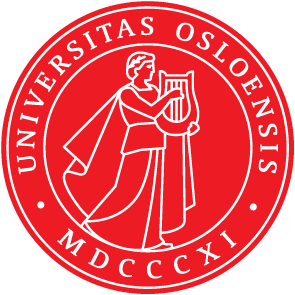 Thesis submitted for the degree ofMaster of Science in Molecular Bioscience60 creditsDepartment of BioscienceFaculty of Mathematics and Natural Sciences
UNIVERSITY OF OSLO 
[Month / Year][Tittelblad](samme tekst som på forsiden, men studenten står friere i utformingen)© ForfatterÅrTittelForfatterhttp://www.duo.uio.no/Trykk: Reprosentralen, Universitetet i OsloSammendragForordInnholdsfortegnelse1	[Overskrift]	1Litteraturliste	2Vedlegg	3No table of figures entries found.[Overskrift]Litteraturliste[Følg instruksene ditt fakultet/institutt har for skriving av litteraturlister]Vedlegg